White House Fruit Farm Inc. 9249 State Route 62 (Youngstown-Salem Rd.), Canfield, Ohio 44406  P: (330) 533-416  |   F: (330) 533-7953FALL SCHOOL TOURS: September – October Thank you for booking a tour! We want to make your trip as fun and as educational as possible.Each tour will have one tour guide and will consist of the following:An educational walking tour of the orchard & vegetable fields, emphasizing growing and harvesting of apples and other fall crops.A walk through our corn maze and play time at our children’s playhouse.Each child receives an apple, cup of pasteurized apple cider, cinnamon donut, and a small pumpkin/gourd.Each adult will receive an apple, cup of cider and donut.To make your tour go smoothly we suggest the following:Please arrive a few minutes early. Late arrivals may have a shortened tour if there is a group following your group.Outdoor restrooms are available in September and October. We ask that all school groups use these restrooms. Hand sanitizers are in each restroom unit.Picnic tables are available for lunch. It is your responsibility to clean up lunch trash.Children must be monitored at all times in play area and by the lake. We also ask that discipline be maintained on the tour.Your tour guide will accept payment upon your arrival. If you need a purchase order, please inform your guide. Please have and accurate count ready for your guide.We will go rain or shine; unless you decide to cancel. Please call at least 1 hour prior to tour for cancellations. We answer our phone from 9am-5pm. Monday-Friday. We do not have indoor facilities. Heavy rain may shorten the length of the tour. Make sure children are dressed for the weather. (hats, boots, etc.) Also we walk through grassy areas that may be wet (due to rains or dew).We ask that you do not bring all the children into our market. It disrupts our regular customers. In respect towards them, we ask you take turns visiting our market in small groups using chaperones. Because of yellow jackets that are active in fall, you may wish to have your donuts and cider at school. Please inform your tour guide so we may prepare your treat.All schools must carry emergency first aid supplies for yellow jacket stings (epi pens).  We cannot dispense medication.EXTRA ACTIVITIES:Budgie Birdhouse – (Ages 5+) Feed and interact with our budgie birds.Wagon Rides – Fridays ONLY (Available last Friday in September to first 3 Fridays in October). Take a horse drawn wagon ride through our orchards.Our fee for the 1 ½ hour tour is $4.00 per child and $1.00 per adult. Teachers are free. (1 teacher per 20 students) Homeschool groups may have 2 free teachers per group. Our minimum group size is 15 children or any combination of children and adults to equal $60.  If your group does not have the minimum number we can combine you with another age appropriate group or you may pay the minimum fee of $60. Thank you for understanding. We hope that you enjoy your time at our farm and learn more about Ohio agriculture.Your tour is scheduled for:  Date:______________      Time: __________       Teacher’s Name: ________________________________Number of Students and Adults attending (approximate):   Children:___________     Adults:_____________ Extra Activities:      Budgie Birdhouse (Ages 5 & up ONLY, $2 Child, Adults Free): _________________________________________         Wagon Rides (FRIDAY 10 am – 1 pm ONLY, $2 per child/adult):_______________________________________Eat Lunch at Farm or Special Instructions: _____________________________________________________________________________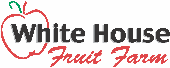 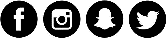 